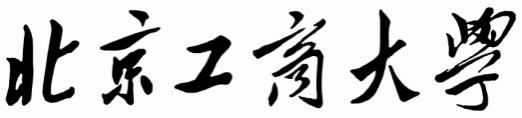 学术著作出版审查立项申请书学术著作名称                                                申请人姓名                    所在院部                     出版社                                                   联系方式（手机）                                      著作成果依托项目                                              填  表  说  明一、申报书由第一著作人填报。二、填写内容要简明扼要，突出重点和关键。三、申报书A4双面打印，左侧装订，排版前后一致。四、申报书1式3份，并同时报送电子版。北京工商大学科学技术处2021年6月制申 请 表附表1-1学术著作出版立项审查专家意见书（一）附表1-2学术著作出版立项审查专家意见书（二）附表1-3学术著作出版立项审查专家意见书（三）出版概况著作名称出版概况归属学科所在学院所在学院出版概况估计字数交稿时间交稿时间交稿形式交稿形式交稿形式A、手抄稿B、打印稿A、手抄稿B、打印稿出版概况 预计出版时间拟出版著作署名方式
(含全部作者)拟出版著作署名方式
(含全部作者)作者简况申请者简况及主要研究成果作者简况主要合作者姓名年龄工作单位工作单位工作单位工作单位职称职称职称学历作者简况主要合作者作者简况主要合作者著作概况内容提要著作概况学 术价 值著作概况章节目录（注：可自行加页）（注：可自行加页）（注：可自行加页）（注：可自行加页）（注：可自行加页）（注：可自行加页）（注：可自行加页）（注：可自行加页）（注：可自行加页）（注：可自行加页）出版经费来源依托项目意见(含经费相关性说明)出版经费来源依托项目意见(含经费相关性说明)出版经费来源依托项目意见(含经费相关性说明)出版经费来源依托项目意见(含经费相关性说明)出版经费来源依托项目意见(含经费相关性说明)出版经费来源依托项目意见(含经费相关性说明)出版经费来源依托项目意见(含经费相关性说明)出版经费来源依托项目意见(含经费相关性说明)出版经费来源依托项目意见(含经费相关性说明)出版经费来源依托项目意见(含经费相关性说明)出版经费来源依托项目意见(含经费相关性说明)出版经费来源依托项目意见(含经费相关性说明)出版经费来源项目的类别及名称出版经费来源项目的类别及名称（注：此处不可手写、涂改）（注：此处不可手写、涂改）（注：此处不可手写、涂改）（注：此处不可手写、涂改）资助经费额度（单位：万元）资助经费额度（单位：万元）资助经费额度（单位：万元）学术著作与出版经费的相关性说明学术著作与出版经费的相关性说明（经费来源项目）负责人签字:                                      年     月     日（经费来源项目）负责人签字:                                      年     月     日（经费来源项目）负责人签字:                                      年     月     日（经费来源项目）负责人签字:                                      年     月     日（经费来源项目）负责人签字:                                      年     月     日（经费来源项目）负责人签字:                                      年     月     日（经费来源项目）负责人签字:                                      年     月     日（经费来源项目）负责人签字:                                      年     月     日（经费来源项目）负责人签字:                                      年     月     日（经费来源项目）负责人签字:                                      年     月     日（经费来源项目）负责人签字:                                      年     月     日（经费来源项目）负责人签字:                                      年     月     日本 人 声 明本 人 声 明本 人 声 明本 人 声 明本 人 声 明本 人 声 明本 人 声 明本 人 声 明本 人 声 明本 人 声 明本 人 声 明本 人 声 明本人申请立项审查的学术著作不存在意识形态方面的问题，不存在知识产权争议，特此声明。申请人签字:                                      年     月     日本人申请立项审查的学术著作不存在意识形态方面的问题，不存在知识产权争议，特此声明。申请人签字:                                      年     月     日本人申请立项审查的学术著作不存在意识形态方面的问题，不存在知识产权争议，特此声明。申请人签字:                                      年     月     日本人申请立项审查的学术著作不存在意识形态方面的问题，不存在知识产权争议，特此声明。申请人签字:                                      年     月     日本人申请立项审查的学术著作不存在意识形态方面的问题，不存在知识产权争议，特此声明。申请人签字:                                      年     月     日本人申请立项审查的学术著作不存在意识形态方面的问题，不存在知识产权争议，特此声明。申请人签字:                                      年     月     日本人申请立项审查的学术著作不存在意识形态方面的问题，不存在知识产权争议，特此声明。申请人签字:                                      年     月     日本人申请立项审查的学术著作不存在意识形态方面的问题，不存在知识产权争议，特此声明。申请人签字:                                      年     月     日本人申请立项审查的学术著作不存在意识形态方面的问题，不存在知识产权争议，特此声明。申请人签字:                                      年     月     日本人申请立项审查的学术著作不存在意识形态方面的问题，不存在知识产权争议，特此声明。申请人签字:                                      年     月     日本人申请立项审查的学术著作不存在意识形态方面的问题，不存在知识产权争议，特此声明。申请人签字:                                      年     月     日本人申请立项审查的学术著作不存在意识形态方面的问题，不存在知识产权争议，特此声明。申请人签字:                                      年     月     日申请人所在部门意见申请人所在部门意见申请人所在部门意见申请人所在部门意见申请人所在部门意见申请人所在部门意见申请人所在部门意见申请人所在部门意见申请人所在部门意见申请人所在部门意见申请人所在部门意见申请人所在部门意见院部负责人签字:年     月     日院部负责人签字:年     月     日院部负责人签字:年     月     日院部负责人签字:年     月     日院部负责人签字:年     月     日院部负责人签字:年     月     日院部负责人签字:年     月     日院部负责人签字:年     月     日院部负责人签字:年     月     日院部负责人签字:年     月     日院部负责人签字:年     月     日院部负责人签字:年     月     日学校学术著作出版审查工作委员会意见学校学术著作出版审查工作委员会意见学校学术著作出版审查工作委员会意见学校学术著作出版审查工作委员会意见学校学术著作出版审查工作委员会意见学校学术著作出版审查工作委员会意见学校学术著作出版审查工作委员会意见学校学术著作出版审查工作委员会意见学校学术著作出版审查工作委员会意见学校学术著作出版审查工作委员会意见学校学术著作出版审查工作委员会意见学校学术著作出版审查工作委员会意见公     章:                                             年     月     日公     章:                                             年     月     日公     章:                                             年     月     日公     章:                                             年     月     日公     章:                                             年     月     日公     章:                                             年     月     日公     章:                                             年     月     日公     章:                                             年     月     日公     章:                                             年     月     日公     章:                                             年     月     日公     章:                                             年     月     日公     章:                                             年     月     日专家姓名专家单位职称申请人姓名所在单位著作名称专家意见提示：对著作的学术水平、理论意义、应用价值、特色及创新点的评述；判断是否符合立项要求。专家签字：年      月    日提示：对著作的学术水平、理论意义、应用价值、特色及创新点的评述；判断是否符合立项要求。专家签字：年      月    日提示：对著作的学术水平、理论意义、应用价值、特色及创新点的评述；判断是否符合立项要求。专家签字：年      月    日提示：对著作的学术水平、理论意义、应用价值、特色及创新点的评述；判断是否符合立项要求。专家签字：年      月    日提示：对著作的学术水平、理论意义、应用价值、特色及创新点的评述；判断是否符合立项要求。专家签字：年      月    日专家姓名专家单位职称申请人姓名所在单位著作名称专家意见提示：对著作的学术水平、理论意义、应用价值、特色及创新点的评述；判断是否符合立项要求。专家签字：年      月    日提示：对著作的学术水平、理论意义、应用价值、特色及创新点的评述；判断是否符合立项要求。专家签字：年      月    日提示：对著作的学术水平、理论意义、应用价值、特色及创新点的评述；判断是否符合立项要求。专家签字：年      月    日提示：对著作的学术水平、理论意义、应用价值、特色及创新点的评述；判断是否符合立项要求。专家签字：年      月    日提示：对著作的学术水平、理论意义、应用价值、特色及创新点的评述；判断是否符合立项要求。专家签字：年      月    日专家姓名专家单位职称申请人姓名所在单位著作名称专家意见提示：对著作的学术水平、理论意义、应用价值、特色及创新点的评述；判断是否符合立项要求。专家签字：年      月    日提示：对著作的学术水平、理论意义、应用价值、特色及创新点的评述；判断是否符合立项要求。专家签字：年      月    日提示：对著作的学术水平、理论意义、应用价值、特色及创新点的评述；判断是否符合立项要求。专家签字：年      月    日提示：对著作的学术水平、理论意义、应用价值、特色及创新点的评述；判断是否符合立项要求。专家签字：年      月    日提示：对著作的学术水平、理论意义、应用价值、特色及创新点的评述；判断是否符合立项要求。专家签字：年      月    日